ROHELISE JÕEMAA SUVEMÄNGUDE JUHENDI Eesmärk:1. Jätkata traditsiooniliseks saanud piirkondlikku võistlussarja Rohelise Jõemaa Suvemängude läbiviimist.2. Selgitada välja Rohelise Jõemaa Suvemängude võitjad individuaal- ja võistkondlikel spordialadel.II Aeg ja koht:1. Rohelise Jõemaa suvemängud toimuvad laupäeval, 13. augustil 2016 algusega kell 11.00 Paikuse Põhikooli staadionil ja staadioni lähistel asuvatel võistluspaikadel.2. Võistkondade ja võistlejate registreerimine kell 10.00 - 10.45.III Juhtimine ja korraldamineRohelise Jõemaa Suvemängude ettevalmistamist ja läbiviimist korraldab Paikuse vald koostöös Pärnumaa SpordiliidugaIV OsavõtjadRohelise Jõemaa piirkonna 11 omavalitsust ja Türi vald kui nende mängude sõprusvald. Vallad võivad komplekteerida võistkonnad oma valla territooriumil elavatest ja töötavatest inimestest.V Rohelise Jõemaa suvemängude programm1. Võrkpall mehed2. Jahilaskmine3. Pendelteatejooks4. Juhtkonna mitmevõistlus kohustuslik ala5. Kergejõustik6. Sulgpall naised7. Petangue8. Discgolf9.Korraldaja poolt pakutud võistlus teatevõistlus (sõudmine veepeal ja maismaal, süstaga ja ergomeetril)VI Paremusjärjestuse selgitamine1. Võistlused on individuaal-võistkondlikud.2. Ala võitnud võistkond saab 15 punkti, II koht 13 punkti, III koht 12 punkti , IV koht 11 punkti jne. Mitteosalemisel 0 punkti.3. Üldvõitjaks tunnistatakse omavalitsus, kelle võistkond kogus kõige rohkem punkte 8 alalt kokku . Võrdsete punktide korral otsustavad paremad kohad, nende võrdsuse korral juhtkonna võistlus.4. Individuaalalade võitjad selguvad vastavalt saavutatud tulemustele.VII Autasustamine1. Üldkokkuvõttes autasustatakse kõiki võistkondi karika ja diplomiga.2. Individuaalalade kolme paremat autasustatakse medali ja diplomiga.3.Võistkondlikel aladel (võrkpall, pendelteatejooks, petangue, juhtkonna mitmevõistlus, sulgpall, teatevõistlus, jahilaskmine, discgolf) autasustatakse kolme parema võistkonna liikmeid medali ja diplomiga, võitjat võistkonda karika ja diplomiga.4.Kergejõustikus autasustatakse iga ala kolme paremat medali ja diplomiga, iga ala veteranide klassi võitjat medali ja diplomiga.VIII Võistlusalade juhendidVõrkpall MehedVõistkonna suuruseks 4 mängijat + 1 varumängijat. Mängitakse „parem kolmest“,täpne süsteem selgub peale eelregistreerimist. Mehe võib asendada naisega.PendelteatejooksVõistkonna 4 naist ja 4 meest. Alustab naine. Naelkingi kasutada ei tohi.Võistlus toimub aja peale.Juhtkonna mitmevõistlusVõistkonna suurus 3 võistlejat. Võistkonda võivad kuuluda ainult vallavalitsuse ametnikud/töötajad ja vallavolikogu liikmed.Juhend saadetakse enne mänge!KergejõustikVõistkonna suuruseks 8 võistlejat.Kavas 60 m jooks, kaugushüpe, kuulitõuge, jooksukross (N 500m,mehed 1000m). Igal võistkonnal läheb arvesse igalt alalt 1 neiu(14-16), 2 naise (naist võib asendada äärmisel vajadusel 1 naisveteran) , 1 noormehe(14-16), 2 mehe (meest võib asendada äärmisel vajadusel 1 meesveteran) ja 1 naisveterani (35 ja vanemad) 1 meesveterani (40 ja vanemad) paremad tulemused. Neiu või noormees täiskasvanut asendada ei saa. Võistkonna liikmete punktid summeeritakse, mille tulemusena selgub kergejõustiku üldvõitjad. I koht annab 30 punkti, II koht 28.II koht 26, IV koht 25 jne…Võrdsete punktide korral otsustab rohkem I kohti saanud võistkond, nende võrdsuse korral II kohti saanud võistkond jne… Kergejõustik toimub Paikuse Põhikooli staadionil.Sulgpall NaisedVõistlused toimuvad Paikuse Spordikeskuse pallisaalis. Mängitakse kolmel sulgpalliväljakul.Osavõtjad: Valdade kolmeliikmelised võistkonnad.(3 üksik ja üks paarismäng.)Võistluste süsteem: Mängitakse üksik-ja paarismängud. Igas mänguliigis mängitakse turniirisüsteemis kõik kohad välja. Kõik mängud mängitakse 15-ne punktini, (kahe punkti vaheni kuni 21-ni ) ja „parem kolmest“ geimist.NB! Täpne süsteem selgub peale registreerimist.Võitja selgitamine: Iga mänguliigi turniiril saavutatud koht annab vastava arvu miinuspunkte. Võidab võistkond, kes kõikide mänguliikide kokkuvõttes kogub vähim arv miinuspunkte.NB! Mängitakse punaste plastikpallidega. Nõutud sisejalatsid.JahilaskmineVõistkonna suuruseks 3 laskurit.Võistlused toimuvad siledaraudsest jahipüssist.Võistlejad peavad relva ja laskemoona ise kaasa võtma. Lastakse 25 lasku märki SPORTING COMPAK rajal. Võistkondlikku arvestusse läheb kahe parema laskuri summa,võrdsete punktide korral otsustab parima üksiklaskuri tulemus,selle võrdsuse korral esimene möödalask. Medali ja diplomiga autasustatakse I-III kohale tulnud individuaalvõistlejaid.PetangueVõistkonna suuruseks kuni 4 mängijat,nendest vähemalt 1 naine.Mänguviis: trio,korraga väljakul 3 mängijat,kelledest vähemalt üks on naine.Lubatud on üks vahetus mängus. Kasutada võib harrastuskuule. Võistlussüsteem selgub peale eelregistreerimist.NB! Mänguvahendid endal kaasa võttaDiscgolfVõistkonna suuruseks 5 võistlejat.Discgolf on sportlik mäng, kus mängijad peavad võimalikult väheste visetega spetsiaalse lendava taldriku viskama discgolfi korvi. Mängu võitja on see, kes väiksema visete arvuga läbib etteantud raja, mis koosneb teatud arvust korvidest. Võistkondliku paremusjärjestuse selgitamiseks summeeritakse nelja parema mängija tulemused.Teatevõistlus korraldaja alaVõistkonna suuruseks 2 naist ja 2 meest.Kavas ergomeetril sõudmine N 200 m ja M 350 m maapeal ja süstasõit veepeal.Süsta distants kuni 250 m, sõltuvalt ilmastikust ja kohapealsetest tingimustest. Ergomeetrid on paigutatud jõe kaldale süstade lähedusse. Võistlused toimuvad teatevõistlusena, kusjuures I vahetuse võistleja esimene ala on ergomeetril sõudmine, selle lõpetanud, jookseb süstani ja teeb sõidu jõel, jookseb II vahetuse võistlejani, annab teate edasi ja kõik algab samas järjekorras edasi IV vahetuseni ja neljanda vahetuse lõppedes võetakse aeg. Võidab võistkond, kes saavutas parima aja.Oluline teadaMajandamineVõistluste eelarve koosneb: Võistluspaikade rendid ja ettevalmistamine, toitlustamise 2 x , võistluste arst, reklaam, koduleht, autasustamine, esinemised avamisel, ansambel, korralduskulud, kohtunike töötasud koos maksudega, kontoritarbed, majanduskulud.Registreerimine Eelregistreerimine teha spordialade ja võistlejate arvu ning õhtusöögile jääjate arvu kohta 05. augustiks 2016.. a. e-posti aadressil: kaiu.kustasson@gmail.com ja roland.simanis@paikuse.ee; tel.4479746 või 5149380 või 555 78 651, nimeline 10.augustiks. Registreerimine vajalik teada võistluspaikade ettevalmistamiseks, ajakava paikapanemiseks ning toitlustamiseks.LõpetamineAutasustamine ja võistluste pidulik lõpetamine toimub orienteeruvalt kell 18.00 Paikuse Põhikooli võimlas. Muusika saatel saab tantsu lüüa ja sõprust sobitada, ettepanekuid teha suvemängude paremaks korraldamiseks ning nautida suupistelaualt hõrgutisi. Muusika alustab kell 17.00. Õhtul kuulutatakse välja järgmine mängude korraldaja.Muud küsimused:Kõik juhendis määratlemata küsimused lahendatakse kohapeal kohtunikekogu poolt läbirääkimiste teel. Hilisemaid pretensioone ei arvestata. Korraldaja jätab endale õiguse vajadusel muudatusi teha.Pärnumaa SpordiliitPaikuse Vallavalitsus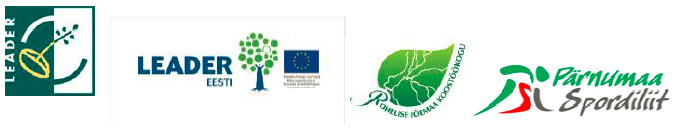 